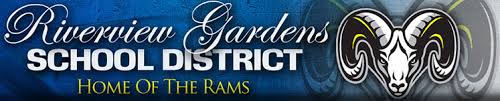 RECORD OF INTERACTIONS FORM: QUARTER 1Mentee: 	____________________	School: ________________________Mentor: 	____________________	School: ________________________* * *Record mentor interactions on the chart below with a brief description of each session.    This document is to be submitted in word format only, no handwritten forms._____________________________			______________Teacher’s Signature					Date_____________________________			______________ Mentor’s Signature					DateRecord of Interaction(Requirement for Year: 18 hours minimum)Record of Interaction(Requirement for Year: 18 hours minimum)Record of Interaction(Requirement for Year: 18 hours minimum)Record of Interaction(Requirement for Year: 18 hours minimum)DateStart Time End TimeDescriptionSchedule and conduct initial meeting to tour building, discuss procedures and provide general orientation to school, including community characteristicsConduct (1) classroom observations: (1) mentor Conduct (1) classroom observations: (1) mentorCollaborate with mentee to locate, review and utilize curriculum guides, assessment expectations and supporting documents/resources in order to develop and understanding of units of study, essential questions and essential learning standards and all related acronyms.Discuss professional growth tools related to MEES. (See artifacts in Toolbox)Conduct a search of effective classroom management strategies. Develop a classroom management plan. Submit classroom management Plan.Assist with the development of Individualized Professional Development PlanPlan for Back to School NightReview Board Policies on Technology and Staff ConductList Other InteractionsList Other InteractionsList Other InteractionsList Other InteractionsDateStart TimeEnd TimeDescriptionTotal Contact Hours